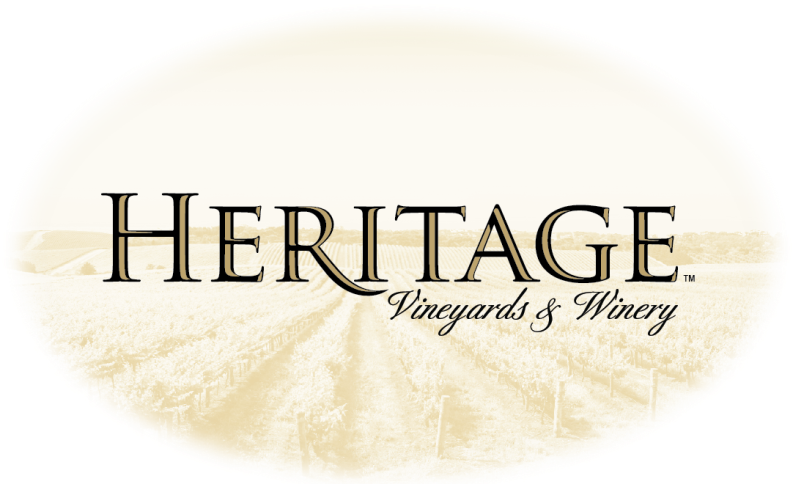 Wine by the Glass2007 Vintner’s Reserve Chardonnay $7 Glass            * BRONZE MEDAL & 84 Pts.:  WORLD WINE CHAMPIONSHIPSStraw-almond color; subtle aromas of tangerine & ripe peach with hints of lime blossom and vanilla cream; flavors of citrus custard and toasted hazelnuts with a note of freshly ground nutmeg; this wine dances an elegant ballet on the palate, showing great balance and finesse on a graceful finish.     13.5% alc./vol.Cuvée Blanc  $6 Glass     NEW RELEASE !This cuvée of unoaked chardonnay was fermented in stainless steel & stirred for over 5 months with fine yeast lees to deepen & richen the aromas & flavors. Aromas of citrus, melon & ripe pineapple; flavors of ripe apple, lemon custard & freshly baked sugar cookies; beautifully balanced acidity focuses a long, rich finish.   12.9% alc./vol.Red2007 Merlot $7 Glass     *GOLD MEDAL & BEST OF CATEGORY:  ATLANIC SEABOARD WINE COMPETITION*SILVER MEDAL:  FINGER LAKES INT’L COMPETITIONAromas of black cherry and ripe strawberry with holiday evergreen wreath and fine leaf tobacco; flavors of dried cherry and toasted smoky oak; ripe but firm tannins; delicious and persistent finish. 14.0% alc./vol.2007 Cabernet Sauvignon  $7 Glass  *GOLD MEDAL: NEW JERSEY WINE COMPETITIONCrimson color; aromas of super ripe cherries, black currants, graphite and desert sage; flavors of cherry and currant fruit, with notes of pepper, eucalyptus and hewn mahogany; the bold fruit is supported by luxurious ripe tannins for an enduring finish.  14.0% alc./vol.2008 Syrah  $7 Glass* SILVER MEDAL: FINGER LAKES INT’L COMPETITIONDark-tinged scarlet color; aromas of raspberry, blueberry, dark chocolate and violets; rich flavors of purple plums, ginger, white pepper, herbs de Provence and cocoa powder; fine palate-coating tannins; rich, sustained finish.    13.5% alc./vol.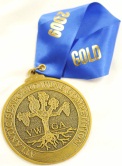 Limited Production2008 Cabernet Franc $8 Glass * GOLD MEDAL:  GRAND HARVEST AWARDS   * GOLD MEDAL:  New Jersey Wine CompetitionDelicate red burgundy color; aromas of black cherry and black raspberry preserves, violets, lavender and marjoram; flavors of dark cherry fruit, toasted cedar plank, vanilla and coconut, with hints of ferrous mineral and sweet peppercorns; generous ripe tannins lead to a lavish finish.  13.6% alc./vol.2009 Chambourcin  $8 Glass     NEW RELEASE !This amazingly dark, rich wine aged for 14 months in 30% NEW French oak barrels.  Tasting notes: dense red-purple color; aromas of ripe, dark berry fruit and toasty oak; flavors of raspberry and cherry with hints of dark chocolate, suede leather and baked croissant; concentrated, gently tannic finish shows notes of cedar and aromatic herbs while echoing the ripe fruit.2010 Dry Rosé  $7 Glass     NEW RELEASE !This dry Rosé, produced entirely from Merlot, exhibits a lovely soft pink color, up-front strawberry & cherry fruit aromas & flavors with subtle citrus, tea & herbaceous notes.  Slightly chilled, dry Rosé of Merlot is as refreshing as most white wines and as “serious” as many reds. 12.9% alc./vol.  Semi-Sweet Jersey Red   $5 Glass  Made with our own concord grapes, this wine is sweet with a lush “grapey” flavor.  Sure to please even those non-red wine drinkers.12% alc./vol. Jersey White  $5 Glass  Aromas of ripe yellow peaches & crisp red delicious apples.  Flavors of fresh summer fruits, orange peel and a refreshing semi-sweet finish. 12% alc./vol.Jersey Blush $ 5 Glass      A semi-sweet blush wine with hints of sweet plums and tart candy.  Best served ice cold for a crisp and refreshing finish.   12% alc./vol.Sweet Apple Wine  $5 Glass  You can't help thinking about fresh picked Jersey apples when you drink this wine. Experience delicious ripe apple flavors upfront with a crisp green apple finish.  9% alc./vol.Peach Wine  $5 Glass This wine is refreshing and light with hints of peach and crisp flavors of citrus. 10% alc./vol. 